WWI Begins ActivityU.S. on the Eve of WWIWhat did President Wilson promise to do when he got elected?How did he feel about American values?What was Wilson’s view on foreign policy?Do you agree with Wilson’s view? Explain.Dance of Alliances ChartLook at the alliances that formed before WWI. Which one do you think might be more powerful?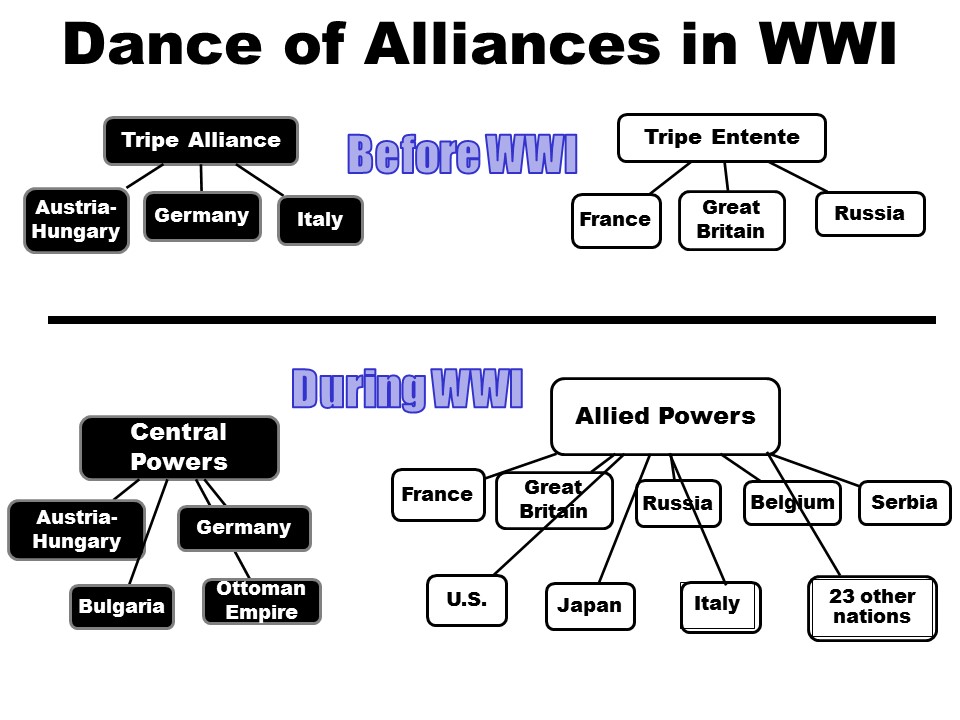 Why? (ask me if you need help)Before WWI began, some historians at the time said that this perfect balance of power would prevent a major war from ever beginning. Why do you think they were wrong? Compare the alliances before WWI and during. Which nation switched sides?What is surprising about the alliances during WWI?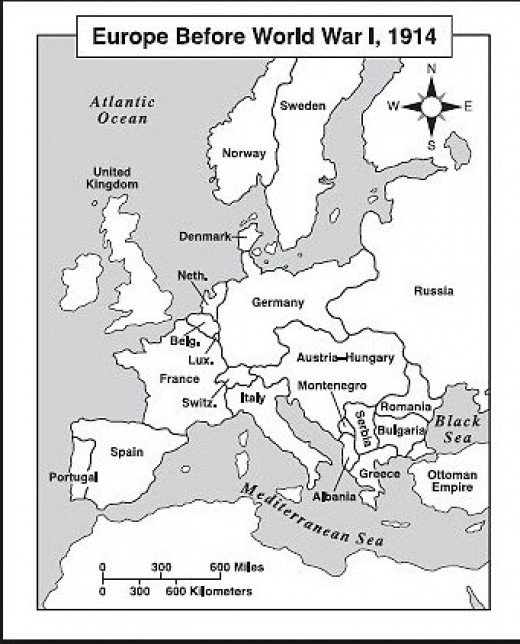 Map of Europe before WWIGet 2 colored pencils. Color the nations in the Triple Alliance one color and the Triple Entente another color.What do you notice about the location of the Triple Alliance?Look at Serbia and Austria-Hungary. Those two nations both claim rights to the regions called Bosnia and Herzegovina. In 1908, Austria annexed, or took over, Bosnia and Herzegovina. These were areas with large Slavic populations. Serbian leaders, who had sought to rule these provinces, were outraged. In the years that followed, tensions between Serbia and Austria steadily rose.  The Serbs continually vowed to take these regions away from Austria.How might this cause tension in Europe?Immediate Cause of WWIGo back to the alliances before WWI chart. How do you think those alliances impacted the beginning of WWI?Do you think that WWI could have been avoided? Explain.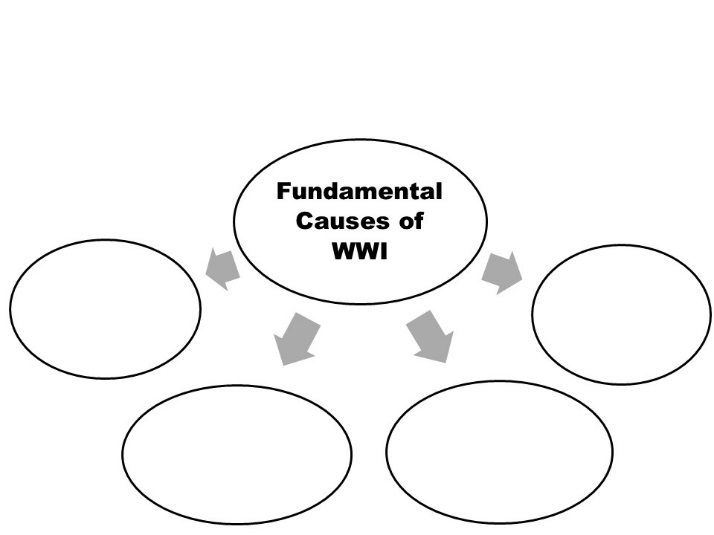 